Сумська міська радаVIIІ СКЛИКАННЯ            СЕСІЯРІШЕННЯвід                     2021 року №             -МРм. СумиРозглянувши звернення громадянина (вхід. ЦНАП від 23.07.2020 № 611795), відповідно до статей 12, 25, 79-1, 116, 118, 121, 122 Земельного кодексу України, статті 50 Закону України «Про землеустрій», частини третьої статті 15 Закону України «Про доступ до публічної інформації», ураховуючи протокол засідання постійної комісії з питань архітектури, містобудування, регулювання земельних відносин, природокористування та екології Сумської міської ради від 04.01.2021                    № 2, керуючись пунктом 34 частини першої статті 26 Закону України «Про місцеве самоврядування в Україні», Сумська міська рада ВИРІШИЛА:Відмовити Усенку Валерію Федоровичу в наданні дозволу на розроблення проекту землеустрою щодо відведення земельної ділянки у власність за адресою:                   м. Суми, проїзд Новий, біля земельної ділянки з кадастровим номером 5910136600:01:008:0065, орієнтовною площею 0,1000 га, для індивідуального садівництва у зв’язку з тим, що зазначена земельна ділянка перебуває в приватній власності іншої особи, що підтверджено Державним актом на право приватної власності на землю.Сумський міський голова                                                                  О.М. ЛисенкоВиконавець: Клименко Ю.М.Ініціатор розгляду питання - постійна комісія з питань архітектури, містобудування, регулювання земельних відносин, природокористування та екології Сумської міської радиПроект рішення підготовлено Департаментом забезпечення ресурсних платежів Сумської міської ради.Доповідач – Клименко Ю.М.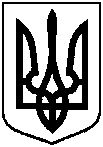 Проєктоприлюднено «__»_________2021 р.Про відмову Усенку Валерію Федоровичу в наданні дозволу на розроблення проекту землеустрою щодо відведення земельної ділянки за адресою: м. Суми,                                                 проїзд Новий, біля земельної ділянки з кадастровим номером 5910136600:01:008:0065, орієнтовною площею 0,1000 га, для індивідуального садівництва 